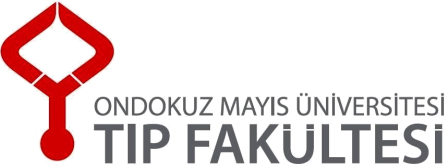 Ondokuz Mayıs Üniversitesi Tıp Fakültesi 2019-2020 eğitim dönemi ”Öğreniyorum– Öğretiyorum Festivali”nekatılımınızdan onur duyarız.(Festival Düzenleme Kurulu adına)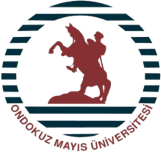 Tarih	: 18.03.2020Saat	: 13.00Yer	: Atatürk Kongre Kültür MerkeziProgram13.00—13.45: Posterlerin incelenmesi13.45—15.00: Videoların İzlenmesi15.00—15.30: Dinleti15.30—16.00: Ödül TöreniProf. Dr. Ayhan DAĞDEMiRDekan